MEDIDAS HIGIENE DE SUEÑO●Dormir solo lo suficiente para sentirse descansado y luego salir de la cama●Irse a dormir y levantarse a la misma hora todos los días●No tratar de obligarse a dormir. Si no puede dormir, levántese y vuelva a intentarlo más tarde.●Beber café, té y otros alimentos con cafeína solo por la mañana●Evitar el alcohol al final de la tarde, en la noche y antes de irse a dormir●Evitar fumar, en especial por la noche●Mantener su habitación oscura, fresca y sin elementos que le recuerden el trabajo u otros factores que le provoquen estrés●Resolver los problemas que tenga antes de irse a dormir●Hacer ejercicio varios días a la semana, pero no justo antes de irse a dormir●Evitar mirar la pantalla de teléfonos o dispositivos de lectura ("libros electrónicos") que emanan luz antes de irse a dormir, ya que eso puede hacer que sea más difícil conciliar el sueño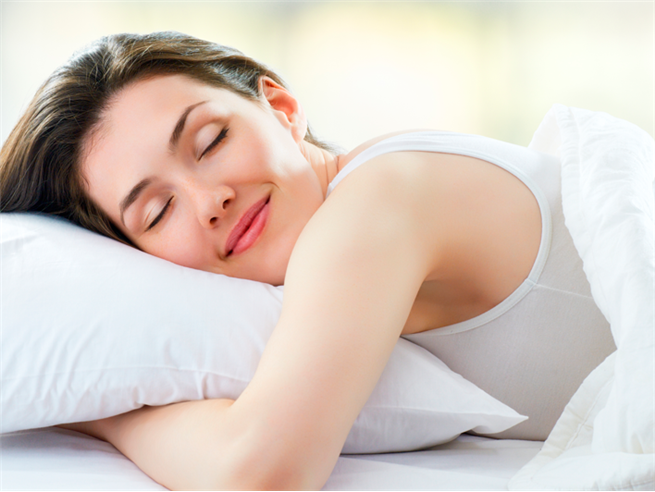 